IMPORTANT INFORMATION ABOUT PLASMA AND PLASMA SHOWER TREATMENTSPlease note that Plasma and Plasma Shower treatments may not be suitable for darker skins (Fitzpatrick scale 4, 5 and 6)Plasma.- Common Side effects:Redness and swellingSunburn sensationTendernessTemporary skin discolouration.Crusting/scabbingItching and flakingSkin sensitivity and sunlight sensitivityRare side effects.Hypo/hyper pigmentation. Usually temporary, but may be permanent.Infection (any breaching of the skin can cause infection)Herpes simplex (cold sores)BlisteringScarring, usually temporary, but may be permanentDemarcation lines.Plasma Shower - Common side effects:Transient slight rednessIf treating acne, weeping pustules.Rare side effects.Hyper/hypo pigmentation. May be permanent but usually transient.Herpes simples (cold sores)For optimal results 2-6 treatments, the “magic” usually happens after 3Treatment at 1-4 weekly intervals depending upon healing rate of skin.Plasma pre, during and after care.PRECAREUse SPF 30 daily for three weeks.Do not use active cosmetics ( Retinols, Vit C creams)(Mouth areas) If you have ever had cold sores, no matter how long ago, take an anti-viral forone week.Do not wear make-up on treatment day.DURINGYou will be offered topical anaesthesia.There may be a smell of ozone.In an acne treatment, pustules may be dislodged.Skin may feel tight, throbbing and sunburnt.Small dots will be visibleAFTERCAREIf pain relief is necessary take over the counter medication.Keep the area dry for 48 hoursYou can apply ice packs. (Must be kept dry)No vigorous exercise for 48 hours.Sleep as upright as possible.There may be swelling for 2-5 days, which can be worse upon waking.Crusts may last for 4-8 days.DO NOT PICK, SCRATCH OR RUB TO AVOID SCARRING. THIS IS VERY VERY IMPORTANT.As the crusts fall there will be shiny, baby pink skin underneath. This will naturally re-pigment in a couple of weeks.No saunas until crusts have fallen.Only use mineral based makeup after 48 hours.Expect swelling, discolouration and flakingSkin may appear darker for a short while after treatmentUse SPF (min 30) after crusts have fallen.Use SPF summer and winter.PLEASE TYPE ‘Y’ NEXT TO ANY MEDICAL CONDITION(S) YOU HAVE OR HAVE HADPLEASE TYPE ‘Y’ NEXT TO ANY TREATMENTS(S) YOU HAVE HADPLEASE TYPE ‘Y’ NEXT TO ANY ALLERGIES YOU HAVEMEDICAL CONSENT AND DELCARATION FORM FOR TREATMENTThe information I have given is correct to the best of my knowledge. I have not knowingly withheld any medical or surgical information. I agree to inform my practitioner of any health or medication in the future. I can withdraw my consent in writing to tr0eatment up to and after the start of treatment providing it is safe and practical to stop treatment. I have read and understood the notes on Chaelis Aesthetics Clinic’s obligations under the Data Protection act 1998 and GPDR as of 25th May 2018.   I understand and fully accept the use of lidocaine, should it be necessary by injection or topical application for pain management and I am aware the risk of reaction is possible and will be patch tested. I understand there are no guarantees or assurances as to the final result that may be obtained and that any issues that need to be addressed or rectified will be done within reasonable time and there may be a charge for this. I agree to the use of, if necessary, the use of topical anaesthetic cream. If necessary, the use of Lidocaine injections. Anonymised before/after photos for insurance and/or promotional purposes. For my GP to be contacted and information shared in an emergency. For my next of kin to be contacted and information to be shared in an emergency. By submitting these forms, you agree that all the information is true and accurateRELEASE FORM AND GDPR CONSENTI certify that the consultation statements I have given are true and correct and that I, having been advised by Lesley Spencer, completely understand the implications of the treatment I will be receiving including the listed side effects and at no time have I been misled or badly informed by the above mentioned practitioner or company. Any falsifications of information submitted by myself could be detrimental to my health and success of my treatment and may cause me to experience possible discomfort. I hereby authorize and direct the company and the practitioner to administer the prescribed process and perform such procedures as may be deemed necessary and advisable. My signature below constitutes my acknowledgement that (1) I have read, understood and fully agree to the forgoing. I further understand that I have a seven-day cooling off period. (2) I give consent to the proposed treatment process that has been satisfactorily explained to me and I have all the information I desire (3) give my consent and authorization voluntarily and release the establishment and it’s agents of any claims that I have or may have in the future in connection with the treatment. (4) I understand that the results may not be up to my expectations. (5) I understand that more than one treatment may be necessary. (6) I have received, read and understood pre and post care instructions. (7) We take your privacy seriously. We will only use your personal information to provide you with aesthetic care related services, including appointment, recording and processing your information relevant to your aesthetic treatment and care and medical conditions. Where necessary we may share your information with third parties such as your doctor and the NHS and your next-of-kin. Additionally, we may also contact you with details of other treatments and services we provide. PLEASE TYPE ‘Y’ NEXT TO YOUR PREFERENCESBy submitting these forms, you agree that all the information is true and accurate  PLASMA AND PLASMA SHOWER TREATMENTS MEDICAL CONSENT FORM 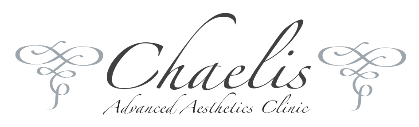   PLASMA AND PLASMA SHOWER TREATMENTS MEDICAL CONSENT FORM Please complete all questions as accurately as possiblePlease complete all questions as accurately as possibleFULL NAMEADDRESS (including postcode)MOBILE NUMBERLANDLINE NUMBEREMAIL ADDRESSDATE OF BIRTHDRs NAME AND SURGERYAmyotrophic lateral sclerosisAnginaAsthmaAutoimmune diseaseBells PalsyBleed or bruise easilyBlood borne diseasesBlood pressure (high or low)CancerCirculatory diseaseCold soresCrohn's diseaseDiabetesEaton-Lambert syndromeEczemaEndocrine/ ThyroidEpilepsyHeart diseaseHepatitisImplantsJaundiceKidney diseaseLiver diseaseLupusM.S. ChoreaMultiple sclerosisMyasthenia GravisPsoriasisRecent vaccinationsRheumatoid ArthritisSteroidsStrokeVaricose veinsAre you pregnantAre you breast feedingAny other medical treatment not listedAre you currently / recently taking / taken any prescription drugsAre you currently / recently taking / taken any other drugs / supplementsDo you have any drug allergiesHave you recently had surgeryHave you recently had any X-rays takenNone of theseAny other medical condition (please add in space provided)Botox (Botulinum Toxin)Dermal FillersDermal FillersPDO ThreadsNone of the abovePlease add details of any other treatments in space providedPlease add details of any other treatments in space providedPlease add details of any other treatments in space providedPlease advise of any adverse effects from treatments receivedPlease advise of any adverse effects from treatments receivedPlease advise of any adverse effects from treatments receivedCollagen productsLidocaine (Dentist’s numbing injections)Lidocaine (Dentist’s numbing injections)PainkillersAnaesthetic creamsNone of the abovePlease advise of any other allergies you havePlease advise of any other allergies you havePlease advise of any other allergies you haveI AGREE (Please type ‘YES’ in space provided)TELEPHONETEXT/SMSEMAILPOSTANYI AGREE (Please type ‘YES’ in space provided)SIGNATURE (Please type your full name to act as your signature in space provided)DATE